ПрограммаВузовский открытый отборочный чемпионат ФГБОУ ВО «СОГУ» по стандартам Ворлдскиллс (WorldSkills Russia)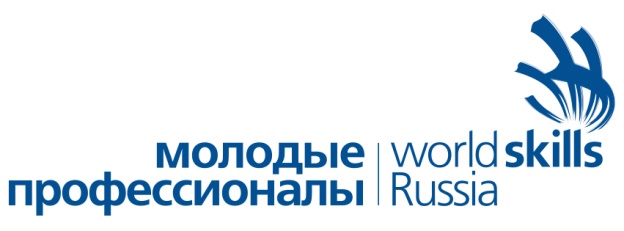 РСО-Алания 2018РСО – Алания, г. Владикавказ 28 мая - 01 июня 2018 г. Сайт: http://www.nosu.ru/index.php/ru/otrytyj-otborochnyj-chempionat-po-standartam-vorldskills/, е-mail: worldskills@nosu.ru   28 мая 201828 мая 201828 мая 2018ВремяМероприятиеПомещение10:00 – 11:00Регистрация  участников, экспертов и гостейУК10, УК1  СОГУ12.00 - 12.30Открытие Вузовского открытого отборочного чемпионата ФГБОУ ВО «СОГУ» по стандартам Ворлдскиллс 2018Зал библиотеки СОГУ13.00 - 14.00Обед участников, экспертов и  волонтеровСтоловая СОГУ18.00 - 18.30Заседание Оргкомитета ЧемпионатаУК10 и УК 129 мая 201829 мая 201829 мая 2018ВремяМероприятиеПомещение8.30 - 9.00Регистрация участников  и экспертов на рабочих площадкахРегистрация участников  и экспертов на рабочих площадках09:00 – 13:00Соревнования Чемпионата WSR УК10 и УК 110.30 - 12.00Экскурсия для гостей по конкурсным площадкамСОГУ 13.00 - 14.00Обед участников, экспертов и  волонтеровСтоловая СОГУ14:00 – 18:00Соревнования Чемпионата WSR УК10 и УК 115.00 - 16.00Круглый стол «Внедрение стандартов WorldSkills в образовательные стандарты ВО и СПО»;  Общение со спикерами предприятий региона: «Project – K» Сослан Табуев, ИП Денис Шулейкин, «MacroBit” – Аслан Майрамукаев,  « Voice consulting», Инга Тваури – «FabLab Alania»Зал ЮНЕСКО СОГУ 16.00 - 16.30Пресс-подход Зал ЮНЕСКО СОГУ 18.00 - 18.30Экспертно-методический совет  (подведение итогов дня Чемпионата) УК10 и УК 130 мая 2018 30 мая 2018 30 мая 2018 ВремяМероприятиеПомещение8.30 - 9.00Регистрация участников  и экспертов на рабочих площадкахРегистрация участников  и экспертов на рабочих площадках9.00 - 13.00Соревнования Чемпионата WSR УК10 и УК 113.00 - 14.00Обед участников, экспертов и  волонтеровСтоловая СОГУ14.00 - 17.00Соревнования Чемпионата WSR УК10 и УК 117.00 - 18.00Экспертно-методический совет    (подведение итогов дня Чемпионата)Зал библиотеки СОГУ31 мая 2018 31 мая 2018 31 мая 2018 ВремяМероприятиеПомещение8.30 - 9.00Регистрация участников  и экспертов на рабочих площадкахРегистрация участников  и экспертов на рабочих площадках9.00 - 13.00Соревнования Чемпионата WSR УК10 и УК 113.00 - 14.00Обед участников, экспертов и  волонтеровСтоловая СОГУ14.00 - 17.00Соревнования Чемпионата WSR УК10 и УК 117.00 - 18.00Экспертно-методический совет    (подведение итогов дня Чемпионата)Зал библиотеки СОГУ17.30 – 18.00Подготовка церемонии награждения (оформление дипломов и сертификатов)Подготовка церемонии награждения (оформление дипломов и сертификатов)01 июня 2018 01 июня 2018 01 июня 2018 11.00 - 12.00Торжественное закрытие Вузовского открытого отборочного чемпионата ФГБОУ ВО «СОГУ» по стандартам Ворлдскиллс 2018 (Концертный номер. Работа ведущих.Подведение итогов соревнований. Выступление официальных лиц. Награждение. Фото на память.)Зал библиотеки СОГУ